The Rt Revd Libby Lane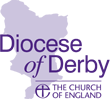  Bishop of DerbyIncumbent (Vicar) of TideswellThank you for considering this post. This is an exciting and challenging time for the Diocese of Derby. As the Church of England is renewing its calling to be centred on Christ Jesus and shaped by Him, the Diocese of Derby echoes that call as we re-articulate a vision for the next 6 years: Vision: 		The Kingdom of God: Good News for AllMission: 	To proclaim afresh in this generation the good news of the KingdomValues: 		Generous Faith - Courageous Hope – Life-Giving LoveAims:		Transformed Lives: Growing Church, Building Community Outcomes:	Deepening relationship with God; Serving local communities,		Challenging injustice; Making new disciplesIn each deanery, parishes and benefices are engaging in Mission Action Planning towards a more missional and sustainable future that embed our desired outcomes in every context. We are looking to appoint a priest who can work collaboratively across these churches and the deanery. The new incumbent will be someone who thrives when leading transformational change in rural contexts  and has a passion for engaging with pilgrims and tourists and an interest in the missional potential and development of buildings to enable sustainable missional growth.These parishes have remained strong through the vacancy and are seeking to grow in their discipleship and ability to engage pastorally and missionally with their communities. This is an incredibly exciting opportunity to develop a greater church and to engage with the 30,000 plus annual visitors helping them to become pilgrims and explore faith and spirituality. There is considerable scope to further develop schools work, pastoral care within the community and to farmers in partnership with Derbyshire Rural Chaplaincy, to build upon occasional offices and to build upon the seasonal cycles of the year. In a new phase of ministry there is a desire to build on all these strengths and develop further a vision for contextual, local ministry that will best enable mission to flourish.Parishes across Peak deanery are all facing significant missional transition with opportunity to reconsider shaping of ministry and resource that is fruitful and sustainable. There are strong ecumenical partnerships who will be additional colleagues available to offer support and resource to you as well as Anglican colleagues within the deanery.We are looking to appoint a gospel hearted, compassionate and persistent enabling leader to build up ministry across these parishes and support them in the exploration of partnerships, new missional opportunities and pioneering.  This is an ideal post for someone who enjoys pioneering and supporting transformational change in a rural context and who will work generously within and beyond these parishes, to equip, shape and resource growing church and building community that God’s Kingdom may come. Be assured of my continuing prayers for you as you discern God’s call.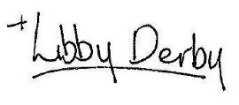 